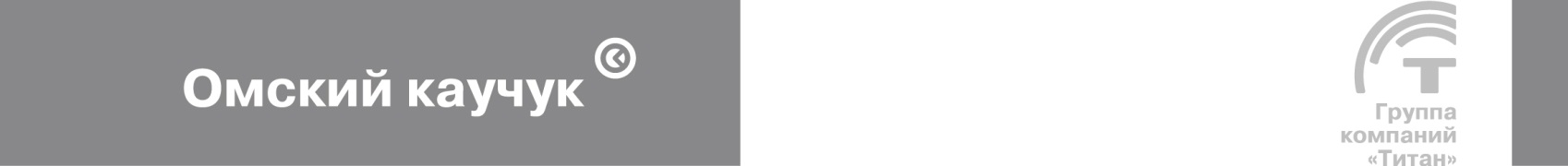 Акционерное общество«Омский каучук»644035, г. Омск, пр. Губкина, 30ОГРН: 1025500520297Сообщение о проведении внеочередного Общего собрания акционеровУважаемый акционер!Совет директоров АО «Омский каучук» (далее – «Общество») извещает Вас о том, что 22 сентября 2023 года (дата окончания приема бюллетеней для голосования) состоится внеочередное Общее собрание акционеров Общества  в форме заочного голосования (в соответствии с пунктом 4.29 Положения Банка России от 16.11.2018 №660-П «Об общих собрания акционеров» датой проведения общего собрания, проводимого в форме заочного голосования, является дата окончания приема бюллетеней для голосования). 	Дата составления списка лиц, имеющих право на участие во внеочередном общем собрании акционеров Общества – 29 августа 2023 года.Прием заполненных бюллетеней осуществляется в соответствии с п.1 ст. 58 ФЗ «Об акционерных обществах» по 21 сентября 2023 года (последним днем приема бюллетеней для голосования является дата предшествующая дате окончания приема бюллетеней на основании Информационного письмо Банка России от 05.08.2021 N ИН-06-28/62 "О порядке предоставления акционерам доступа к информации (материалам) общего собрания"). Не позднее 21 сентября 2023 года бюллетени для голосования, заполненные в бумажной форме должны поступить в Общество или регистратору АО «НРК-Р.О.С.Т.».Сообщения о волеизъявлении лиц, которые имеют право на участие в Общем собрании акционеров, но не зарегистрированы в реестре акционеров Общества, должны поступить регистратору АО «НРК-Р.О.С.Т.» также не позднее 21 сентября 2023 года. Бюллетени и сообщения о волеизъявлении, поступившие после указанной даты, не будут учитываться при определении кворума Общего собрания акционеров и подведении итогов голосования.Право голоса имеют акционеры владельцы обыкновенных именных бездокументарных ценных бумаг.Почтовый адрес, по которому направляются заполненные бюллетени для голосования: 644035, г. Омск, пр. Губкина, д. 30, в АО «Омский каучук». Необходимо внимательно заполнить, подписать бюллетень и лично сдать его в Общество с 09-00 до 17-30 часов по будням (по пятницам до 16-30 ч.)) либо отправить почтой по адресу: 644035, г. Омск, пр. Губкина, 30, в АО «Омский каучук» либо регистратору - АО «НРК-Р.О.С.Т.». Дополнительную Информацию можно получить по телефону: 8 (3812) 69-70-18Повестка дня внеочередного общего собрания акционеров:О предоставлении согласия на внесение изменений в заключенный Обществом (Поручитель) с АО РОСЭКСИМБАНК (Кредитор) Договор поручительства № 1-ПЮ15/000-994/2 от 31.03.2023 г., являющихся сделкой, в совершении которой имеется заинтересованность. 		С информацией (материалами), предоставляемыми акционерам при подготовке к проведению внеочередного Общего собрания, акционеры могут ознакомиться по адресу: 644035, г. Омск, пр. Губкина, 30, кабинет 313 с 9-00 до 16-30 часов по рабочим дням с 02.09.2023 года по 22.09.2023 года включительно. С уважением,Совет директоров